               Obecní úřad Trstěnice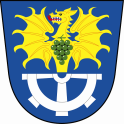 Trstěnice 122,671 71 Hostěradice                                                        IČ 00293679                                                                                                     							                           DIČ CZ 00293679e-mail : trstenice@tiscali.cz                          www.trsteniceumorkrumlova.cz								V Trstěnicích 8. 6. 2018     Zastupitelstvo obce Trstěnice na svém 51. zasedání, které se konalo dne 7. 6. 2018, schválilo usnesením č. 52/8 počet členů Zastupitelstva obce pro volební období 2018 – 2022, a to v počtu 9 členů.								Jana Smejkalová
								     starostka